    Geraldton District Hospital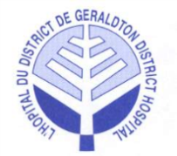 Minutes of theRegular Board MeetingHeld in the Boardroom at the Geraldton District Hospital, Tuesday, June 4, 2019 at 5:30 p.m.Present:		Dorene Boulanger		Victor Tschajka 			Jamie McPherson 	Voting		Myrna Letourneau		Kathryn Legault 		Ralph Humphreys		Willy Anton  			Terry Popowich 		Mark Wright 			Mandy LaBelleNon-Voting		Lucy Bonanno			Laurie Heerema 		Adam Kolisnyk		Dr. Ryan Zufelt  		Sandra Penner (recorder)Regrets:			 			Voting			Regrets:		Dr. Roy Laine 			Brigitte Ouellette			Non-Voting		Guests:		Scott PottsBoard Composition (voting):		8 Elected 	2 Appointments		Total	10Current Vacancies (voting):		1 Elected	0 Appointments		Total     1Total Board Members (voting):	10	Present:  	10		Attendance: 	100%____________________________________________________Board Chair SignatureCALL TO ORDERCALL TO ORDERCALL TO ORDERCALL TO ORDERCALL TO ORDER1.1. Welcome and Chair’s Opening Remarks:● The meeting was called to order at 5:27 p.m., by the Chair, M. Wright.● M. Wright read the Treaty Acknowledgement.1.1. Welcome and Chair’s Opening Remarks:● The meeting was called to order at 5:27 p.m., by the Chair, M. Wright.● M. Wright read the Treaty Acknowledgement.1.1. Welcome and Chair’s Opening Remarks:● The meeting was called to order at 5:27 p.m., by the Chair, M. Wright.● M. Wright read the Treaty Acknowledgement.2.0 DECLARATION OF CONFLICTS OF INTEREST 2.0 DECLARATION OF CONFLICTS OF INTEREST 2.0 DECLARATION OF CONFLICTS OF INTEREST 2.0 DECLARATION OF CONFLICTS OF INTEREST 2.0 DECLARATION OF CONFLICTS OF INTEREST ● None declared● None declared● None declared3.0 ADOPTION OF THE AGENDA3.0 ADOPTION OF THE AGENDA3.0 ADOPTION OF THE AGENDA3.0 ADOPTION OF THE AGENDA3.0 ADOPTION OF THE AGENDA● M. Wright asked if there were any amendments to the agenda.● 4.3 Tour of Staff Residence to be moved to 4.1● 7.4 Chief nursing Executive report to 8.1 Consent AgendaIt was moved by K. Legault and seconded by M. LaBelle that the agenda be approved as amended.CARRIED● M. Wright asked if there were any amendments to the agenda.● 4.3 Tour of Staff Residence to be moved to 4.1● 7.4 Chief nursing Executive report to 8.1 Consent AgendaIt was moved by K. Legault and seconded by M. LaBelle that the agenda be approved as amended.CARRIED● M. Wright asked if there were any amendments to the agenda.● 4.3 Tour of Staff Residence to be moved to 4.1● 7.4 Chief nursing Executive report to 8.1 Consent AgendaIt was moved by K. Legault and seconded by M. LaBelle that the agenda be approved as amended.CARRIEDRES 48RES 484.0 PRESENTATIONS4.0 PRESENTATIONS4.0 PRESENTATIONS4.0 PRESENTATIONS4.0 PRESENTATIONS4.1 Performance Management System● Deferred to September4.2 Patient Stories● L. Bonanno presented the patient story from April 27, 2019 thanking the doctors, nurses, cooks and cleaners for the wonderful care she received.4.3 Tour of Staff Residence● L. Bonanno introduced G. Olson, Manager of Support Services who provided a tour of the staff residence building.   4.1 Performance Management System● Deferred to September4.2 Patient Stories● L. Bonanno presented the patient story from April 27, 2019 thanking the doctors, nurses, cooks and cleaners for the wonderful care she received.4.3 Tour of Staff Residence● L. Bonanno introduced G. Olson, Manager of Support Services who provided a tour of the staff residence building.   4.1 Performance Management System● Deferred to September4.2 Patient Stories● L. Bonanno presented the patient story from April 27, 2019 thanking the doctors, nurses, cooks and cleaners for the wonderful care she received.4.3 Tour of Staff Residence● L. Bonanno introduced G. Olson, Manager of Support Services who provided a tour of the staff residence building.   5.0 CORRESPONDENCE5.0 CORRESPONDENCE5.0 CORRESPONDENCE5.0 CORRESPONDENCE5.0 CORRESPONDENCE5.1 Thank you card – S. Duranceau	5.2 Thank you card – C. Carsen	5.1 Thank you card – S. Duranceau	5.2 Thank you card – C. Carsen	5.1 Thank you card – S. Duranceau	5.2 Thank you card – C. Carsen	6.0 EDUCATION6.0 EDUCATION6.0 EDUCATION6.0 EDUCATION6.0 EDUCATION6.1 OHA Conference Report – J. McPherson ● J. McPherson summarized the conference noting it started with a presentation by the Minister of Health and then she took questions for 30 minutes from the audience.  The health teams were discussed with mention of the deadline of May 15th and some of the submission areas which he found interesting.  Indigenous relations was a topic of conversation for a number of participants.  The direction Accreditation Canada will be looking for was also discussed.  J. McPherson noted the Board is on the right track with the member reviews we are completing.  ● V. Tschajka found it interesting that there were good discussions on indigenous relations.  Overall he was disappointed in the conference as he found it was better the prior year.● M. Wright found Ontario Health teams was the buzz throughout the conference.  It was noted it is not as much about population as it is focused on  geographical location around the patients.   Subsequent speakers noted they are actually looking for the sector to provide solutions, noting different models may be trialed in different areas.  The government is not looking for status quo but they don’t have a direction.    M. Wright noted a Patient Family advocate, if they are part of the Board, should have a vote.  The Minister in her presentation noted patient stories are about learning and these are not to be punitive.  ● M. Wright noted in the governance sessions he attended, when dealing with the media ‘no comment’ is no longer an option.  With Social media bad news will spread rapidly and you need to get out in front of it.● L. Heerema noted the first two days of the conference were very clinical based.  There was a lot of CNEs, physicians and CEOs in attendance and it was fantastic networking.  L. Heerema felt there was a large Northern Representation present.6.1 OHA Conference Report – J. McPherson ● J. McPherson summarized the conference noting it started with a presentation by the Minister of Health and then she took questions for 30 minutes from the audience.  The health teams were discussed with mention of the deadline of May 15th and some of the submission areas which he found interesting.  Indigenous relations was a topic of conversation for a number of participants.  The direction Accreditation Canada will be looking for was also discussed.  J. McPherson noted the Board is on the right track with the member reviews we are completing.  ● V. Tschajka found it interesting that there were good discussions on indigenous relations.  Overall he was disappointed in the conference as he found it was better the prior year.● M. Wright found Ontario Health teams was the buzz throughout the conference.  It was noted it is not as much about population as it is focused on  geographical location around the patients.   Subsequent speakers noted they are actually looking for the sector to provide solutions, noting different models may be trialed in different areas.  The government is not looking for status quo but they don’t have a direction.    M. Wright noted a Patient Family advocate, if they are part of the Board, should have a vote.  The Minister in her presentation noted patient stories are about learning and these are not to be punitive.  ● M. Wright noted in the governance sessions he attended, when dealing with the media ‘no comment’ is no longer an option.  With Social media bad news will spread rapidly and you need to get out in front of it.● L. Heerema noted the first two days of the conference were very clinical based.  There was a lot of CNEs, physicians and CEOs in attendance and it was fantastic networking.  L. Heerema felt there was a large Northern Representation present.6.1 OHA Conference Report – J. McPherson ● J. McPherson summarized the conference noting it started with a presentation by the Minister of Health and then she took questions for 30 minutes from the audience.  The health teams were discussed with mention of the deadline of May 15th and some of the submission areas which he found interesting.  Indigenous relations was a topic of conversation for a number of participants.  The direction Accreditation Canada will be looking for was also discussed.  J. McPherson noted the Board is on the right track with the member reviews we are completing.  ● V. Tschajka found it interesting that there were good discussions on indigenous relations.  Overall he was disappointed in the conference as he found it was better the prior year.● M. Wright found Ontario Health teams was the buzz throughout the conference.  It was noted it is not as much about population as it is focused on  geographical location around the patients.   Subsequent speakers noted they are actually looking for the sector to provide solutions, noting different models may be trialed in different areas.  The government is not looking for status quo but they don’t have a direction.    M. Wright noted a Patient Family advocate, if they are part of the Board, should have a vote.  The Minister in her presentation noted patient stories are about learning and these are not to be punitive.  ● M. Wright noted in the governance sessions he attended, when dealing with the media ‘no comment’ is no longer an option.  With Social media bad news will spread rapidly and you need to get out in front of it.● L. Heerema noted the first two days of the conference were very clinical based.  There was a lot of CNEs, physicians and CEOs in attendance and it was fantastic networking.  L. Heerema felt there was a large Northern Representation present.7.0 CONSENT AGENDA7.0 CONSENT AGENDA7.0 CONSENT AGENDA7.0 CONSENT AGENDA7.0 CONSENT AGENDA7.1 Regular Board Meeting Minutes – May 7, 2019:● Nothing noted.7.2 Medical Advisory Committee Meeting Minutes – May 15, 2019:● Nothing noted.7.3 CCS Report:● No report at this meeting.7.4 CNE Report:● Pulled to consent agenda.It was moved by W. Anton and seconded by T. Popowich to accept the Consent Agenda as amendedCARRIED7.1 Regular Board Meeting Minutes – May 7, 2019:● Nothing noted.7.2 Medical Advisory Committee Meeting Minutes – May 15, 2019:● Nothing noted.7.3 CCS Report:● No report at this meeting.7.4 CNE Report:● Pulled to consent agenda.It was moved by W. Anton and seconded by T. Popowich to accept the Consent Agenda as amendedCARRIED7.1 Regular Board Meeting Minutes – May 7, 2019:● Nothing noted.7.2 Medical Advisory Committee Meeting Minutes – May 15, 2019:● Nothing noted.7.3 CCS Report:● No report at this meeting.7.4 CNE Report:● Pulled to consent agenda.It was moved by W. Anton and seconded by T. Popowich to accept the Consent Agenda as amendedCARRIEDRES 49RES 498.0 ITEMS LIFTED FROM CONSENT AGENDA8.0 ITEMS LIFTED FROM CONSENT AGENDA8.0 ITEMS LIFTED FROM CONSENT AGENDA8.0 ITEMS LIFTED FROM CONSENT AGENDA8.0 ITEMS LIFTED FROM CONSENT AGENDA8.1 CNE Report● J. McPherson inquired what L. Heerema needs from the Board to move PFCC forward.● L. Heerema noted she is now working with what committees need representation.  ● L. Bonanno noted it is difficult to recruit.  ● J. McPherson noted a topic of discussion at the conference was if you only have a few volunteer representatives, forget the PFA meetings and get them directly onto committees.  ● The first two committees L. Heerema would like to get representatives on are QIC and the Board.It was moved by T. Popowich and seconded by W. Anton to accept the Consent Agenda as amendedCARRIED 8.1 CNE Report● J. McPherson inquired what L. Heerema needs from the Board to move PFCC forward.● L. Heerema noted she is now working with what committees need representation.  ● L. Bonanno noted it is difficult to recruit.  ● J. McPherson noted a topic of discussion at the conference was if you only have a few volunteer representatives, forget the PFA meetings and get them directly onto committees.  ● The first two committees L. Heerema would like to get representatives on are QIC and the Board.It was moved by T. Popowich and seconded by W. Anton to accept the Consent Agenda as amendedCARRIED 8.1 CNE Report● J. McPherson inquired what L. Heerema needs from the Board to move PFCC forward.● L. Heerema noted she is now working with what committees need representation.  ● L. Bonanno noted it is difficult to recruit.  ● J. McPherson noted a topic of discussion at the conference was if you only have a few volunteer representatives, forget the PFA meetings and get them directly onto committees.  ● The first two committees L. Heerema would like to get representatives on are QIC and the Board.It was moved by T. Popowich and seconded by W. Anton to accept the Consent Agenda as amendedCARRIED RES 50RES 509.0 BUSINESS ARISING FROM MINUTES9.0 BUSINESS ARISING FROM MINUTES9.0 BUSINESS ARISING FROM MINUTES9.0 BUSINESS ARISING FROM MINUTES9.0 BUSINESS ARISING FROM MINUTES9.1 Annual OHA Evaluation Summary● The summary of the OHA Evaluation surveys was presented.● M. Letourneau noted question 17, board attendance.● D. Boulanger noted there were only 6 members who completed the evaluation.S. Penner to contact the OHA to obtain the Provincial average results.9.1 Annual OHA Evaluation Summary● The summary of the OHA Evaluation surveys was presented.● M. Letourneau noted question 17, board attendance.● D. Boulanger noted there were only 6 members who completed the evaluation.S. Penner to contact the OHA to obtain the Provincial average results.9.1 Annual OHA Evaluation Summary● The summary of the OHA Evaluation surveys was presented.● M. Letourneau noted question 17, board attendance.● D. Boulanger noted there were only 6 members who completed the evaluation.S. Penner to contact the OHA to obtain the Provincial average results.CAPITAL PLAN / CFO REPORTCAPITAL PLAN / CFO REPORTCAPITAL PLAN / CFO REPORTCAPITAL PLAN / CFO REPORTCAPITAL PLAN / CFO REPORT10.1 Finance  ● A. Kolisnyk presented his package noting the audit went smoothly and the hospital is in a healthy financial position.● The capital budget and plan are progressing well.● It was noted the funds for the roof on the staff residence will be redirected to correcting the grade on the parking lot.● T. Popowich noted the residence is a first impression on staff we are trying to recruit.  ● L. Bonanno noted the residence can only be renovated 1 room at a time as it is always full and noted there is no charge to stay there.  ● A. Kolisnyk noted the availability of contractors is also an issue.  ● M. Wright noted there are also other things that need to be done within the facility.  10.1 Finance  ● A. Kolisnyk presented his package noting the audit went smoothly and the hospital is in a healthy financial position.● The capital budget and plan are progressing well.● It was noted the funds for the roof on the staff residence will be redirected to correcting the grade on the parking lot.● T. Popowich noted the residence is a first impression on staff we are trying to recruit.  ● L. Bonanno noted the residence can only be renovated 1 room at a time as it is always full and noted there is no charge to stay there.  ● A. Kolisnyk noted the availability of contractors is also an issue.  ● M. Wright noted there are also other things that need to be done within the facility.  10.1 Finance  ● A. Kolisnyk presented his package noting the audit went smoothly and the hospital is in a healthy financial position.● The capital budget and plan are progressing well.● It was noted the funds for the roof on the staff residence will be redirected to correcting the grade on the parking lot.● T. Popowich noted the residence is a first impression on staff we are trying to recruit.  ● L. Bonanno noted the residence can only be renovated 1 room at a time as it is always full and noted there is no charge to stay there.  ● A. Kolisnyk noted the availability of contractors is also an issue.  ● M. Wright noted there are also other things that need to be done within the facility.    12.0 LINKAGES & PARTNERSHIPS  12.0 LINKAGES & PARTNERSHIPS  12.0 LINKAGES & PARTNERSHIPS  12.0 LINKAGES & PARTNERSHIPS  12.0 LINKAGES & PARTNERSHIPS12.1 QIC Meeting Minutes and Score Card	● The next QIC meeting is scheduled for June 20, 201912.2 HCAC Meeting Minutes ● The next HCAC meeting is scheduled for June 12, 201912.3 Geraldton District Hospital Auxiliary Report● M. Letourneau did not have a report for this meeting.It was moved by K. Legault and seconded by T. Popowich that the Linkage and Partnership reports be accepted as presented.CARRIED12.1 QIC Meeting Minutes and Score Card	● The next QIC meeting is scheduled for June 20, 201912.2 HCAC Meeting Minutes ● The next HCAC meeting is scheduled for June 12, 201912.3 Geraldton District Hospital Auxiliary Report● M. Letourneau did not have a report for this meeting.It was moved by K. Legault and seconded by T. Popowich that the Linkage and Partnership reports be accepted as presented.CARRIEDRES 51RES 51RES 5113.0 CEO REPORT:13.0 CEO REPORT:13.0 CEO REPORT:13.0 CEO REPORT:13.0 CEO REPORT:● L. Bonanno presented her report and provided a brief overview.  ● L. Bonanno noted the staff satisfaction survey closed on Friday and there will be a report presented to the Board at the September meeting.  ● The possibilities of Ontario Health Teams was discussed.● J. McPherson inquired about the September retreat and L. Bonanno noted no one has stepped forward.● J. McPherson requested that the retreat be added to the September agenda to possibly do our own Board retreat.  It was moved by J. McPherson and seconded by V. Tschajka that the report from the CEO be approved as presented.CARRIED● L. Bonanno presented her report and provided a brief overview.  ● L. Bonanno noted the staff satisfaction survey closed on Friday and there will be a report presented to the Board at the September meeting.  ● The possibilities of Ontario Health Teams was discussed.● J. McPherson inquired about the September retreat and L. Bonanno noted no one has stepped forward.● J. McPherson requested that the retreat be added to the September agenda to possibly do our own Board retreat.  It was moved by J. McPherson and seconded by V. Tschajka that the report from the CEO be approved as presented.CARRIEDRES 52RES 52RES 52